Prijavni obrazec na priložnostni nagradni grafični natečaj za odrasle           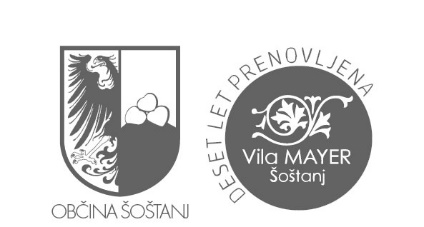 10 LET PRENOVALJENA VILA MAYERpravočasna prijava velja z originalnim grafičnim listom in grafiko v digitalni obliki do vključno 1. 7. 2020 (obrazec izpolnite za vsako grafiko posebej, največ tri; če je avtorjev iste grafike več, vsak izpolni in podpiše svoj obrazec) ime, priimekstarost na dan konca natečaja 1. 7. 2020elektronski naslov za pošiljanje potrdil, obvestil, vabiltelefonska številkanaslov grafikegrafična tehnikaštevilo odtisov in št. zaporednega odtisa leto natisaštevilo vseh grafik, ki jih pošiljate na natečaj S podpisom potrjujem sodelovanje v nagradnem grafičnem natečaju za odrasle. Potrjujem, da so podatki v tej prijavi resnični, in jamčim, da z delom, s katerim sodelujem na natečaju, ne kršim avtorske in sorodnih pravic, pravic intelektualne lastnine, pravice do zasebnosti, pravice do objave ali katerekoli druge pravice fizičnih ali pravnih oseb. Izjavljam, da za prijavljeno delo nihče tretji nima pravic, ki bi izključevale, zmanjševale ali omejevale pravice organizatorja natečaja, in tudi ne drugih pravic, zahtevkov ali interesa. Strinjam se z umestitvijo grafike na priložnostno razstavo grafik v Vili Mayer v okviru zaznamovanja 10. obletnice odprtja prenovljene vile ter z umestitvijo v morebitni razstavni katalog v elektronski obliki. Strinjam se z brezplačno javno objavo grafike v digitalni obliki na spletni strani vila-mayer.si in profilih Vile Mayer na družbenih omrežjih (FB, IG) ter v medijih, ki bodo morebiti poročali o nagradnem natečaju. Strinjam se, da bo ob morebitni dodelitve finančne nagrade moji grafiki organizator pridobil v last nagrajeno umetniško grafiko. Strinjam se, da organizator pridobi neodplačno v last mojo grafiko, če je ne prevzamem v tednu dni od obvestila o končani razstavi grafik.S prijavo izrecno potrjujem, da je delo moja avtorska stvaritev, da do njega nima nobenih pravic nobena tretja oseba in da pri tem tudi niso kršene druge pravice. V primeru morebitnih zahtevkov tretjih oseb se zavezujem, da bom varoval interese organizatorja ter povrnil vso morebitno iz tega naslova nastalo škodo in stroške.S prijavo na natečaj dovoljujem organizatorju natečaja objavo rezultatov, shranjevanje mojih podatkov in njihovo upravljanje neomejeno časovno obdobje oz. kot to določa zakon, pri čemer si pridržujem pravico do vpogleda in popravka svojih osebnih podatkov ter lahko kadar koli pisno ali ustno zahtevam trajno ali začasno prenehanje uporabe podatkov v času natečaja in po njem.Organizator zagotavlja varstvo osebnih podatkov po Zakonu o varstvu osebnih podatkov.kraj, datum									podpis